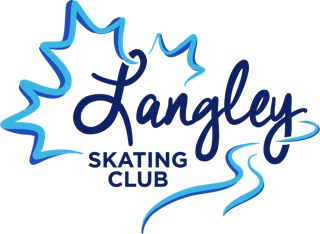 Summer 2021 registration now open.Our Summer sessions will begin on Tuesday, July 5th and will end on Thursday, Aug 13th.  All Ice will be at the Sportsplex in Walnut Grove.STARSKATERS.  Jr and Sr sessions only.  Skaters must register under one level only.Jr.  No test passed.  Working on Star 1 - 3.Sr.  Must have passed star 3.  Working on star 4 and up.All sessions include coaching fees.   A maximum number of 19 skaters per session.  LSC Club members only.   Cut off for registration will be the Sunday of each week.  All session sign in sheets for the week will be prepared and brought to the rink on Mondays.  As part of COVID restrictions, only those pre-registered are permitted on the ice.Buy-ons are not permitted at this time.COVID INFORMATION.             Mandatory for all skaters!!  Please read carefully.At this point we are running the Summer session with the same protocols and restrictions as our Spring sessions have been run with.  These COVID protocols are posted on our website for your reference.                                                                                                                                           All skaters must have a signed liability waiver in place.  If you do not have one in place, I will be sending it to you once I receive your registration form.  Those of you that skated Late Spring, Summer 2020, Fall/Winter 20-21, or Spring 2021, you will already have one in place.                                                     All registration and payments must be done online.   No payments at the rink.                                                                                     A max number of 25 attendees will be permitted at each arena.  This includes skaters, coaches and a music player.  No spectators will be permitted. Skaters are to Arrive at the rink with skates on and ready to skate.                                                                                                                                   Each skater will complete a health check every day that they skate.                                                                                                                Arrive at the rink 10 minutes before your session to allow time for the health check sign in. This can be completed orally at home just prior to arrival at the rink. You skater will be initialing beside their name that they have completed the health check that day, and that they have answered no to all questions.  I have attached a copy to this email.    All volunteers must also sign the liability waver and complete the daily health check.  Once the health check is complete, the skaters will sanitize their hands and go to the assigned change rooms.  The numbers will be posted on the TV screen in the front lobby.  We will be assigned 2 change rooms per session.  The change rooms have marked off seating areas to assure social distancing.   Skaters are asked to not touch anything that does not belong to them.  When skating on rink 1 and 2, our exit doors will be on the south wall by the bleachers of rink #1. When we skate at rink #4 on Aug 10th thru 13th, we will exit thru the doors beside Captain Kids.  The main lobby is for entry only.  Coaches, volunteers, & skaters must not exit thru the lobby.  Parents are to pick up their skaters outside the arena at the designated doors.  The second session will not be permitted to exit the change rooms until the first session has left the arena.  No items are to be left in the change rooms, as there will be no access back into the change rooms after skating sessions. If you have any questions or concerns, please contact our administrator:Debbie Beukersregistrar@skatelangley.comGo to www.coastregistry.com/clubs/langley to register for Summer 2021 sessions.